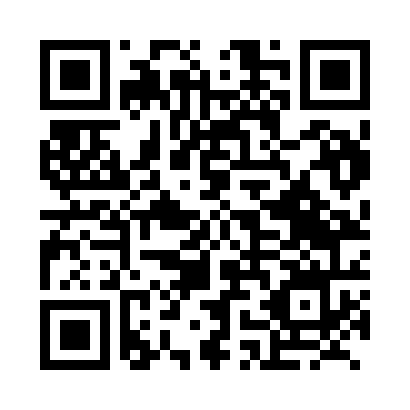 Prayer times for Ati, ChadWed 1 May 2024 - Fri 31 May 2024High Latitude Method: NonePrayer Calculation Method: Muslim World LeagueAsar Calculation Method: ShafiPrayer times provided by https://www.salahtimes.comDateDayFajrSunriseDhuhrAsrMaghribIsha1Wed4:115:2611:442:546:027:122Thu4:115:2511:442:546:027:123Fri4:105:2511:442:556:027:134Sat4:105:2411:432:566:037:135Sun4:095:2411:432:566:037:136Mon4:095:2411:432:576:037:147Tue4:085:2311:432:576:037:148Wed4:085:2311:432:586:047:149Thu4:075:2311:432:586:047:1510Fri4:075:2211:432:596:047:1511Sat4:065:2211:432:596:047:1612Sun4:065:2211:433:006:057:1613Mon4:055:2111:433:006:057:1614Tue4:055:2111:433:016:057:1715Wed4:055:2111:433:016:057:1716Thu4:045:2111:433:026:067:1817Fri4:045:2011:433:026:067:1818Sat4:045:2011:433:036:067:1819Sun4:035:2011:433:036:067:1920Mon4:035:2011:433:036:077:1921Tue4:035:2011:433:046:077:2022Wed4:025:2011:433:046:077:2023Thu4:025:1911:433:056:087:2024Fri4:025:1911:443:056:087:2125Sat4:025:1911:443:066:087:2126Sun4:025:1911:443:066:087:2227Mon4:015:1911:443:076:097:2228Tue4:015:1911:443:076:097:2229Wed4:015:1911:443:076:097:2330Thu4:015:1911:443:086:107:2331Fri4:015:1911:443:086:107:24